					АНОНС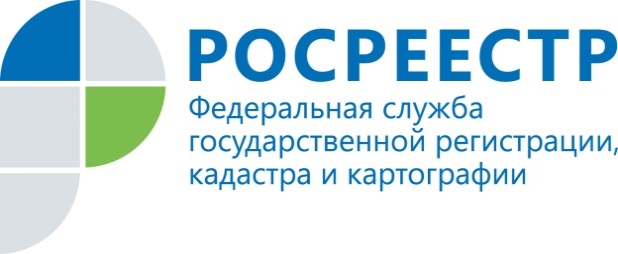 
Приозерский отдел Росреестра проведет «горячую» телефонную линию по вопросам регистрации недвижимости21 марта 2017 г. в Приозерском отделе Управления Росреестра по Ленинградской области для жителей района будет работать «горячая» телефонная линия. С 14.00 до 17.00 по телефону (81379) 31-145 специалисты Приозерского отдела Управления ответят на вопросы о порядке регистрации прав на недвижимое имущество и сделок с ним, сроках оказания государственных услуг, способах подачи документов и др., а также расскажут об электронных сервисах портала Росреестра. Пресс-служба Управления Росреестра по Ленинградской области(812) 499-00-1447press_rosreestr@mail.ru